
Die christlichen Kirchen denken sich in ihre heiligen Texte meist genau das hinein, was ihnen gerade zeitgemäß erscheint. Seit Toleranz zu einem der höchsten Werte westlicher Gesellschaften erkoren wurde, wird sie auch im Namen der Bibel gepredigt.
Gerd Lüdemann kämpft seit langem gegen diese Art exegetischer Willkür. In seinem neuen Buch über Die Intoleranz des Evangeliums zeigt er, wie krass die Text- und Glaubensfundamente der christlichen Kirchen in Sachen Toleranz dem heutigen kirchlichen Selbstverständnis widersprechen. 
Vor dem historischen und biblischen Hintergrund kann Lüdemann die Praxis der heutigen Volkskirchen kritisieren, einerseits ihre geistlichen Amtspersonen auf religiöse Intoleranz, nämlich Bibel und Bekenntnis, zu verpflichten, und andererseits den Anspruch zu erheben, an einem toleranten Gemeinwesen mitzuarbeiten.

INHALT: Vorwort
I. Hinführung, Vorgehen, Absicht
II. Toleranz im alttestamentlich-jüdischen Bereich und in der griechisch-römischen Welt zur Zeit der Entstehung der Schriften des Neuen Testaments
III. Zweiter Thessalonicherbrief
IV. Zweiter und Dritter Johannesbrief
V. Erster und zweiter Timotheusbrief, Titusbrief
VI. Judasbrief und zweiter Petrusbrief
VII. Toleranz, Evangelium, KircheGERD LÜDEMANN: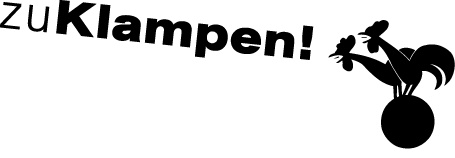 Ihre Ansprechpartnerin für die Pressearbeit 
Ihre Ansprechpartnerin für die Pressearbeit 
Ihre Ansprechpartnerin für die Pressearbeit 
Lilian Aly
Kirchner Kommunikation
Gneisenaustr. 85
10961 Berlin
Lilian Aly
Kirchner Kommunikation
Gneisenaustr. 85
10961 Berlin
Fon (0) 30 . 84 71 18 0
aly@kirchner-pr.de
www.kirchner-pr.de
PRESSEINFORMATION PRESSEINFORMATION Springe, Stand: 29.03.2024Springe, Stand: 29.03.2024Gerd LüdemannDie Intoleranz des Evangeliums
Erläutert an ausgewählten Schriften des Neuen Testaments
zu Klampen Verlag270 Seiten, PDF
Euro (D) 14,99ISBN 9783866749276Erscheinungstermin: 23.08.2021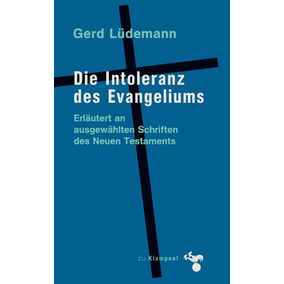 